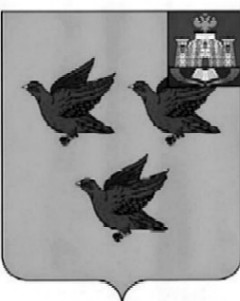 РОССИЙСКАЯ ФЕДЕРАЦИЯОРЛОВСКАЯ ОБЛАСТЬЛИВЕНСКИЙ ГОРОДСКОЙ СОВЕТ НАРОДНЫХ ДЕПУТАТОВРЕШЕНИЕ «01» декабря 2022  г. № 14/185-ГС                   Принято решением Ливенского городского Советанародных депутатов от 01 декабря 2022 г. № 14/184-ГСО внесении изменений в решение Ливенского городского Совета народных депутатов от 28 декабря 2016 года № 5/049-ГС  «О порядке признания безнадежной к взысканию исписания недоимки и задолженности по арендной плате за пользование муниципальным имуществом и земельными участками на территории города Ливны Орловской области»В соответствии с Гражданским кодексом Российской Федерации, Бюджетным кодексом Российской Федерации  Ливенский городской Совет народных депутатов РЕШИЛ:1. Внести в приложение к решению Ливенского городского Совета народных депутатов  от 28 декабря 2016 года № 5/049-ГС «О порядке признания безнадежной к взысканию и списания недоимки и задолженности по арендной плате за пользование муниципальным имуществом и земельными участками на территории города Ливны Орловской области», следующие изменения: - подпункт «б» пункта 2 после слов «признание банкротом» дополнить словами «юридического лица, гражданина»;- дополнить пункт 6 подпунктом 7) следующего содержания: «7) копии решения арбитражного суда о признании гражданина банкротом». 2. Настоящее решение вступает в силу со дня официального опубликования.Председатель Ливенского городскогоСовета народных депутатов                                                                 Е.Н. КонищеваГлава города Ливны                                                                              С.А.Трубицин